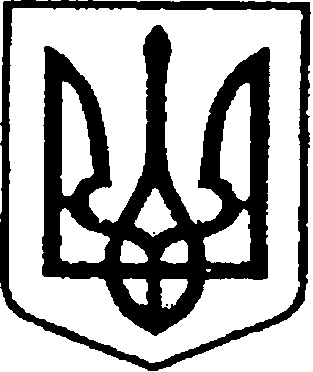 УКРАЇНАЧЕРНІГІВСЬКА ОБЛАСТЬН І Ж И Н С Ь К А    М І С Ь К А    Р А Д АВ И К О Н А В Ч И Й    К О М І Т Е ТР І Ш Е Н Н Я   11   серпня 2023 р.	                     м. Ніжин                                          № 347Про оголошення подяк виконавчого комітетуНіжинської міської радиВідповідно до статей 40, 42, 53, 59 Закону України «Про місцеве самоврядування в Україні», рішення Ніжинської міської ради Чернігівської області «Про внесення змін до рішення Ніжинської міської ради                            від 03 травня 2017 року № 27-23/2017 «Про затвердження Положень                  про Почесну грамоту, Грамоту та Подяку виконавчого комітету Ніжинської міської ради» від 02.02.2018 р. № 18-35/2018, Регламенту виконавчого комітету Ніжинської міської ради Чернігівської області VІІI скликання, затвердженого рішенням Ніжинської міської ради Чернігівської області VІІI скликання від 24.12.2020 р. № 27-4/2020, розглянувши клопотання начальника Управління освіти  Ніжинської міської ради Чернігівської області Валентини ГРАДОБИК, виконавчий комітет Ніжинської міської ради вирішив:1.   Оголосити Подяки виконавчого комітету Ніжинської міської ради за високий професіоналізм, фахову компетентність, вагомий особистий внесок у розвиток освіти Ніжинщини, таким працівникам освіти:1.1. ПУШКІНІЙ  Вікторії Володимирівні – директору Ніжинської гімназії № 3 Ніжинської міської ради Чернігівської області;1.2.  ЛИТОВЧЕНКО Ніні Федорівні – вчителю психології Ніжинського ліцею Ніжинської міської ради Чернігівської області при Ніжинському державному університеті імені Миколи Гоголя;1.3. ЧОРНЕНЬКІЙ Олені Володимирівні – вчителю математики Ніжинського ліцею Ніжинської міської ради Чернігівської області при Ніжинському державному університеті імені Миколи Гоголя;1.4.  КЕДРОВУ Борису Юрійовичу – вчителю біології Ніжинського ліцею Ніжинської міської ради Чернігівської області при Ніжинському державному університеті імені Миколи Гоголя;1.5.  ШОВКУН Тетяні Миколаївні – вчителю географії Ніжинського ліцею Ніжинської міської ради Чернігівської області при Ніжинському державному університеті імені Миколи Гоголя.2. Сектору з питань кадрової політики відділу юридично-кадрового забезпечення апарату виконавчого комітету Ніжинської міської ради Чернігівської області (Людмилі Кучер) забезпечити оприлюднення цього Рішення на офіційному сайті Ніжинської міської ради.3. Відділу бухгалтерського обліку апарату виконавчого комітету Ніжинської міської ради (Наталії Єфіменко) забезпечити виконання цього Рішення у частині придбання бланків Подяк та рамок.4. Контроль за виконанням цього Рішення покласти на керуючого справами виконавчого комітету Ніжинської міської ради Валерія САЛОГУБА.Головуючий на засіданні виконавчого комітету Ніжинської міської ради,перший заступник міського голови з питаньдіяльності виконавчих органів ради                                       Федір ВОВЧЕНКОПояснювальна записка щодо проєкту рішення «Про оголошення подяк виконавчого комітету Ніжинської міської ради»Відповідно до ст. 40 Закону України «Про місцеве самоврядування                в Україні», рішення Ніжинської міської ради Чернігівської області                     «Про внесення змін до рішення Ніжинської міської ради від 03 травня                2017 року № 27-23/2017 «Про затвердження Положень про Почесну грамоту, Грамоту та Подяку виконавчого комітету Ніжинської міської ради»                        від 02.02.2018 р. № 18-35/2018, клопотання начальника Управління освіти Валентини ГРАДОБИК, пропонуються кандидатури до відзначення Подяками виконавчого комітету Ніжинської міської ради Чернігівської області працівників освіти.Проєкт Рішення складається з 4-х розділів.Сектор з питань кадрової політики відділу юридично-кадрового забезпечення апарату виконавчого комітету Ніжинської міської ради Чернігівської області (Людмила Кучер), відповідно до Закону України «Про доступ до публічної інформації», забезпечує опублікування цього Рішення на офіційному сайті Ніжинської міської ради.Відділ бухгалтерського обліку апарату виконавчого комітету Ніжинської міської ради Чернігівської області (Наталія Єфіменко) забезпечує виконання цього Рішення у частині придбання бланків Подяк та рамок.Доповідати проєкт рішення на засіданні виконавчого комітету Ніжинської міської ради Чернігівської області  буде начальник сектору з питань кадрової політики відділу юридично-кадрового забезпечення апарату виконавчого комітету Ніжинської міської ради Людмила КУЧЕР.Начальник відділу юридично-кадровогозабезпечення апарату виконавчогокомітету Ніжинської міської ради                                              В’ячеслав  ЛЕГА